附件1医疗器械临床试验立项报送资料目录立项材料说明：1. 以上材料纸质版一式两份递交机构办公室。电子版（或扫描版）按照清单的顺序依次排列编号，压缩包发送邮箱nhrygcp@163.com。2. 纸质提交材料按照目录顺序排列，以50mm黑色两孔活页文件夹装订，不同编号文件以索引页隔开。文件夹须附背脊标签，标签内容包含项目名称、科室、PI等。活页文件夹及索引页举例：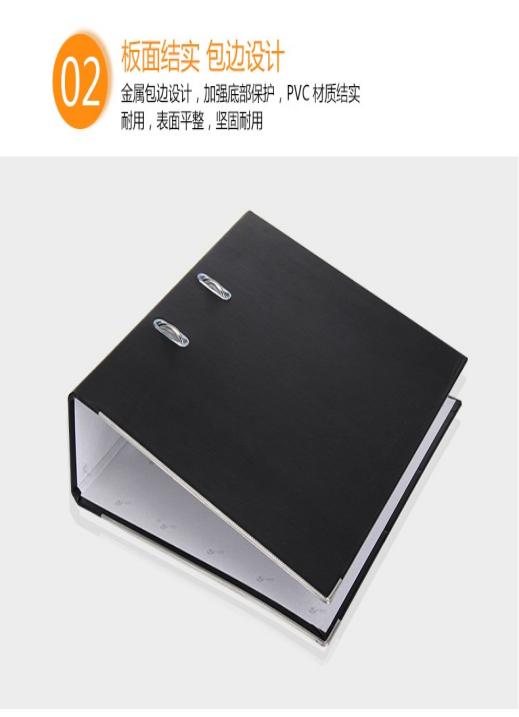 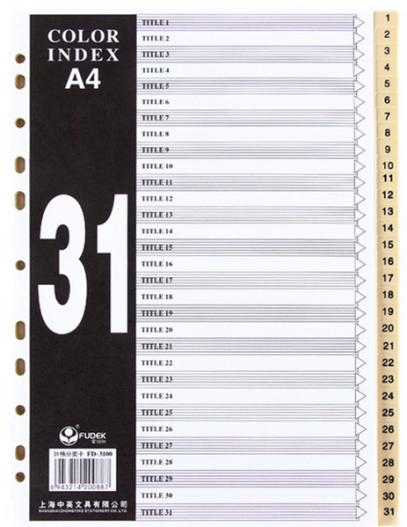 附件2医疗器械临床试验信息简表填表日期：        附件3医疗器械临床试验委托书依据《中华人民共和国合同法》、《医疗器械监督管理条例》、《医疗器械注册管理办法》等法律法规的有关规定，经双方协商，______________公司委托佛山市南海区人民医院___________科室__________主任/副主任医师负责实施______________________________（方案名称）临床试验。委托单位：________________________联系人：__________（申办方签字、盖章）地址：____________________________________  邮编：_________电话：__________被委托人：___________（PI签字）日期：___________附件4医疗器械临床试验项目立项评估表附件5主要研究者简历      签名：                             日期：                 附件6医疗器械临床试验研究团队成员表备注：（1）研究团队成员必须经GCP培训并获取证书；（2）临床医务人员必须为本院在职在岗人员；（3）临床医生需具有医学相关专业本科或以上学历；（4）试验过程中，如研究人员有更新，亦应符合上述要求。附件7研究者经济利益声明项目：项目来源：本人就该临床试验项目的经济利益，声明如下：主要研究者承诺：作为该项目的主要研究者，我的上述经济利益声明属实。签名：日期：附件8佛山市南海区人民医院临床试验伦理委员会初始审查申请表填表说明：1、申请日期请填写提交申请日期。2、申请书中方格可在文字输入打印后，在选中的项目前用钢笔或黑色签字笔画√。3、联系人本研究项目的联系人。4、A4纸双面打印报送资料目录报送资料目录备注1资料目录（附件1）2医疗器械临床试验信息简表（附件2）3NMPA临床试验批件（如为国家要求的器械类型）/不需要临床试验审批的说明申办方盖红章4组长单位伦理委员会批件（如适用）申办方盖红章5其他伦理委员会对申请研究项目的重要决定（如适用）6医疗器械临床试验委托书（附件3）签字，申办方盖红章7医疗器械临床试验立项评估表（附件4）签字8主要研究者简历（含GCP 培训证书、学历证书、医师资格证、职称证等资质证明文件）（附件5）签字9医疗器械临床试验研究团队成员表（附件6）签字10研究者经济利益声明（附件7）签字11试验方案签字盖章，注明版本号及有效日期12研究者手册盖章，注明版本号及有效日期13知情同意书（包括译文）及其他书面资料（样表）盖章，注明版本号及有效日期14病例报告表盖章，注明版本号及有效日期15临床试验伦理委员会初始审查申请表（附件8）签字16申办企业资质三证申办方盖红章17申办方委托函（委托CRO、SMO）（如适用）申办方盖红章18CRA/CRC资质文件（简历、GCP培训证书复印件、身份证复印件等）申办方/CRO/SMO盖红章19CRO、SMO证明性文件：营业执照（三证合一）CRO、SMO盖红章20基于产品技术要求的产品检验报告盖章21试验医疗器械（产品）标签文本盖章22招募受试者的材料（如适用）盖章，注明版本号及有效日期23受试者保险的相关文件（若有）24设盲试验的破盲规程（如适用）25其他相关资料（如有必要请自行增加）项目名称：项目名称：项目名称：项目名称：项目名称：项目名称：项目名称：项目名称：项目名称：项目名称：项目名称：项目名称：项目名称：项目名称：申办单位：申办单位：申办单位：申办单位：申办单位：申办单位：申办单位：申办单位：申办单位：申办单位：申办单位：申办单位：申办单位：申办单位：器械分类□ 第二类□ 第三类□ 第二类□ 第三类□ 第二类□ 第三类NMPA临床研究批件（如需提交）NMPA临床研究批件（如需提交）NMPA临床研究批件（如需提交）NMPA临床研究批件（如需提交）NMPA临床研究批件（如需提交）试验器械是否在《需进行临床试验审批的第三类医疗器械目录》内的试验器械是否在《需进行临床试验审批的第三类医疗器械目录》内的试验器械是否属于创新医疗器械试验器械是否属于创新医疗器械试验器械是否属于创新医疗器械是否进入创新医疗器械特批程序（如是，请随审批表提供证明截图：提供省局或国家局查询结果）是否进入创新医疗器械特批程序（如是，请随审批表提供证明截图：提供省局或国家局查询结果）是否进入创新医疗器械特批程序（如是，请随审批表提供证明截图：提供省局或国家局查询结果）是否进入创新医疗器械特批程序（如是，请随审批表提供证明截图：提供省局或国家局查询结果）是否进入创新医疗器械特批程序（如是，请随审批表提供证明截图：提供省局或国家局查询结果）是否进入创新医疗器械特批程序（如是，请随审批表提供证明截图：提供省局或国家局查询结果）受试病种拟完成例数拟完成例数拟完成例数拟完成例数拟完成例数拟完成例数拟完成例数承担科室主要研究者（PI）主要研究者（PI）主要研究者（PI）主要研究者（PI）主要研究者（PI）主要研究者（PI）主要研究者（PI）PI手机号E-mail：E-mail：E-mail：E-mail：E-mail：E-mail：E-mail：试验材料□免费提供 □其它：□免费提供 □其它：□免费提供 □其它：□免费提供 □其它：□免费提供 □其它：□免费提供 □其它：□免费提供 □其它：□免费提供 □其它：□免费提供 □其它：□免费提供 □其它：□免费提供 □其它：□免费提供 □其它：□免费提供 □其它：牵头单位PIPI参加单位PIPI参加单位PIPI参加单位PIPI参加单位PIPI申办单位联系人监查员：监查员：监查员：监查员：联系方式联系方式联系方式电话：邮箱：电话：邮箱：电话：邮箱：电话：邮箱：电话：邮箱：电话：邮箱：申办单位联系人项目经理：项目经理：项目经理：项目经理：联系方式联系方式联系方式电话：邮箱：电话：邮箱：电话：邮箱：电话：邮箱：电话：邮箱：电话：邮箱：联系人变更情况姓名：姓名：姓名：日期：日期：日期：日期：电话：邮箱：电话：邮箱：电话：邮箱：电话：邮箱：电话：邮箱：电话：邮箱：联系人变更情况姓名：姓名：姓名：日期：日期：日期：日期：电话：邮箱：电话：邮箱：电话：邮箱：电话：邮箱：电话：邮箱：电话：邮箱：联系人变更情况姓名：姓名：姓名：日期：日期：日期：日期：电话：邮箱：电话：邮箱：电话：邮箱：电话：邮箱：电话：邮箱：电话：邮箱：项目名称药物名称注册分类临床分期申办方承担科室计划完成例数：计划完成例数：主要研究者专业科室评估：1．是否能保证招募足够的受试人群：是□，否□2．研究者是否具备足够的试验时间：是□，否□3．是否具备相应的仪器设备和其他技术条件：是□，否□4．是否能对试验质量进行保证：是□，否□5．目前科室研究情况：承担的与试验器械/体外诊断试剂目标疾病相同的在研项目：无□，1项□，2项□，3项□，3项以上□6．主要研究者在研临床项目：无□，1项□，2项□，3项□，3项以上□评估意见：同意□不同意□→请注明理由：科室主任签字：          日期：PI签字：                日期：专业科室评估：1．是否能保证招募足够的受试人群：是□，否□2．研究者是否具备足够的试验时间：是□，否□3．是否具备相应的仪器设备和其他技术条件：是□，否□4．是否能对试验质量进行保证：是□，否□5．目前科室研究情况：承担的与试验器械/体外诊断试剂目标疾病相同的在研项目：无□，1项□，2项□，3项□，3项以上□6．主要研究者在研临床项目：无□，1项□，2项□，3项□，3项以上□评估意见：同意□不同意□→请注明理由：科室主任签字：          日期：PI签字：                日期：专业科室评估：1．是否能保证招募足够的受试人群：是□，否□2．研究者是否具备足够的试验时间：是□，否□3．是否具备相应的仪器设备和其他技术条件：是□，否□4．是否能对试验质量进行保证：是□，否□5．目前科室研究情况：承担的与试验器械/体外诊断试剂目标疾病相同的在研项目：无□，1项□，2项□，3项□，3项以上□6．主要研究者在研临床项目：无□，1项□，2项□，3项□，3项以上□评估意见：同意□不同意□→请注明理由：科室主任签字：          日期：PI签字：                日期：专业科室评估：1．是否能保证招募足够的受试人群：是□，否□2．研究者是否具备足够的试验时间：是□，否□3．是否具备相应的仪器设备和其他技术条件：是□，否□4．是否能对试验质量进行保证：是□，否□5．目前科室研究情况：承担的与试验器械/体外诊断试剂目标疾病相同的在研项目：无□，1项□，2项□，3项□，3项以上□6．主要研究者在研临床项目：无□，1项□，2项□，3项□，3项以上□评估意见：同意□不同意□→请注明理由：科室主任签字：          日期：PI签字：                日期：专业科室评估：1．是否能保证招募足够的受试人群：是□，否□2．研究者是否具备足够的试验时间：是□，否□3．是否具备相应的仪器设备和其他技术条件：是□，否□4．是否能对试验质量进行保证：是□，否□5．目前科室研究情况：承担的与试验器械/体外诊断试剂目标疾病相同的在研项目：无□，1项□，2项□，3项□，3项以上□6．主要研究者在研临床项目：无□，1项□，2项□，3项□，3项以上□评估意见：同意□不同意□→请注明理由：科室主任签字：          日期：PI签字：                日期：专业科室评估：1．是否能保证招募足够的受试人群：是□，否□2．研究者是否具备足够的试验时间：是□，否□3．是否具备相应的仪器设备和其他技术条件：是□，否□4．是否能对试验质量进行保证：是□，否□5．目前科室研究情况：承担的与试验器械/体外诊断试剂目标疾病相同的在研项目：无□，1项□，2项□，3项□，3项以上□6．主要研究者在研临床项目：无□，1项□，2项□，3项□，3项以上□评估意见：同意□不同意□→请注明理由：科室主任签字：          日期：PI签字：                日期：机构办公室评估：申办方是否具备相应的资格申报医疗器械临床试验：是□，否□临床研究资料是否齐全：是□，否□临床科室是否能承担项目：是□，否□机构办秘书签字：                日期： 机构办公室评估：申办方是否具备相应的资格申报医疗器械临床试验：是□，否□临床研究资料是否齐全：是□，否□临床科室是否能承担项目：是□，否□机构办秘书签字：                日期： 机构办公室评估：申办方是否具备相应的资格申报医疗器械临床试验：是□，否□临床研究资料是否齐全：是□，否□临床科室是否能承担项目：是□，否□机构办秘书签字：                日期： 机构办公室评估：申办方是否具备相应的资格申报医疗器械临床试验：是□，否□临床研究资料是否齐全：是□，否□临床科室是否能承担项目：是□，否□机构办秘书签字：                日期： 机构办公室评估：申办方是否具备相应的资格申报医疗器械临床试验：是□，否□临床研究资料是否齐全：是□，否□临床科室是否能承担项目：是□，否□机构办秘书签字：                日期： 机构办公室评估：申办方是否具备相应的资格申报医疗器械临床试验：是□，否□临床研究资料是否齐全：是□，否□临床科室是否能承担项目：是□，否□机构办秘书签字：                日期： 机构办公室审核意见：机构办主任签字：日期： 机构办公室审核意见：机构办主任签字：日期： 机构办公室审核意见：机构办主任签字：日期： 机构办公室审核意见：机构办主任签字：日期： 机构办公室审核意见：机构办主任签字：日期： 机构办公室审核意见：机构办主任签字：日期： 研究者基本情况研究者基本情况研究者基本情况研究者基本情况研究者基本情况研究者基本情况研究者基本情况研究者基本情况研究者基本情况姓名职务职务性别性别职称学历学历学位学位学习经历学习经历时间时间院校院校院校专业级学位专业级学位学习经历学习经历学习经历学习经历工作经历工作经历工作经历工作经历技术专长技术专长GCP培训情况GCP培训情况所属学会等所属学会等科技成果获奖情况或参与重大科研项目情况科技成果获奖情况或参与重大科研项目情况主要的研究领域的论文、著作等主要的研究领域的论文、著作等既往承担的临床试验既往承担的临床试验作为主要研究者所承担的临床试验：     项；受试者数：    人作为协作研究者所承担的临床试验：     项；受试者数：    人作为主要研究者所承担的临床试验：     项；受试者数：    人作为协作研究者所承担的临床试验：     项；受试者数：    人作为主要研究者所承担的临床试验：     项；受试者数：    人作为协作研究者所承担的临床试验：     项；受试者数：    人作为主要研究者所承担的临床试验：     项；受试者数：    人作为协作研究者所承担的临床试验：     项；受试者数：    人作为主要研究者所承担的临床试验：     项；受试者数：    人作为协作研究者所承担的临床试验：     项；受试者数：    人作为主要研究者所承担的临床试验：     项；受试者数：    人作为协作研究者所承担的临床试验：     项；受试者数：    人作为主要研究者所承担的临床试验：     项；受试者数：    人作为协作研究者所承担的临床试验：     项；受试者数：    人项目名称：项目名称：项目名称：项目名称：项目名称：项目名称：项目名称：项目名称：注册分类：注册分类：临床分期：临床分期：临床分期：承担科室：承担科室：承担科室：申办方：申办方：申办方：申办方：申办方：申办方：申办方：申办方：研究团队成员研究团队成员研究团队成员研究团队成员研究团队成员研究团队成员研究团队成员研究团队成员姓名研究分工研究分工科室职责/职称职责/职称是否参加过GCP培训备注主要研究者签字确认：主要研究者签字确认：主要研究者签字确认：主要研究者签字确认：主要研究者签字确认：主要研究者签字确认：主要研究者签字确认：主要研究者签字确认：选择请用“√”表示是否受聘申办者的顾问，并接受顾问费（是请填写具体数字）受聘申办者的专家，并接受专家咨询费（是请填写具体数字）接受申办者赠予的礼品（是请填写具体数字）接受申办者赠予的仪器设备存在与申办者之间的专利许可存在与申办者之间的科研成果转让存在与申办者之间的购买任何财产或不动产存在与申办者之间的出售任何财产或不动产存在与申办者之间的租赁任何财产或不动产存在于申办者之间的投资关系，如持有申办者公司的股票本人的配偶、子女、父母、合伙人与申办者存在经济利益本人的配偶、子女、父母、合伙人在申办者公司担任职务项目名称项目类型项目类型项目类型项目类型项目类型项目类型项目类型项目类型项目类型项目类型项目类型项目类型项目类型项目类型□药物临床试验□药物临床试验□药物临床试验□Ⅰ期 □Ⅱ期 □Ⅲ期 □Ⅳ期 □其他□Ⅰ期 □Ⅱ期 □Ⅲ期 □Ⅳ期 □其他□Ⅰ期 □Ⅱ期 □Ⅲ期 □Ⅳ期 □其他□Ⅰ期 □Ⅱ期 □Ⅲ期 □Ⅳ期 □其他□Ⅰ期 □Ⅱ期 □Ⅲ期 □Ⅳ期 □其他□Ⅰ期 □Ⅱ期 □Ⅲ期 □Ⅳ期 □其他□Ⅰ期 □Ⅱ期 □Ⅲ期 □Ⅳ期 □其他药物通用名药物通用名□医疗器械临床试验□医疗器械临床试验□医疗器械临床试验□Ⅰ类 □Ⅱ类 □Ⅲ类 □其他（需进行临床试验审批：□是  □否）□Ⅰ类 □Ⅱ类 □Ⅲ类 □其他（需进行临床试验审批：□是  □否）□Ⅰ类 □Ⅱ类 □Ⅲ类 □其他（需进行临床试验审批：□是  □否）□Ⅰ类 □Ⅱ类 □Ⅲ类 □其他（需进行临床试验审批：□是  □否）□Ⅰ类 □Ⅱ类 □Ⅲ类 □其他（需进行临床试验审批：□是  □否）□Ⅰ类 □Ⅱ类 □Ⅲ类 □其他（需进行临床试验审批：□是  □否）□Ⅰ类 □Ⅱ类 □Ⅲ类 □其他（需进行临床试验审批：□是  □否）器械名称器械名称□体外诊断试剂□体外诊断试剂□体外诊断试剂□Ⅰ类 □Ⅱ类 □Ⅲ类 □其他□Ⅰ类 □Ⅱ类 □Ⅲ类 □其他□Ⅰ类 □Ⅱ类 □Ⅲ类 □其他□Ⅰ类 □Ⅱ类 □Ⅲ类 □其他□Ⅰ类 □Ⅱ类 □Ⅲ类 □其他□Ⅰ类 □Ⅱ类 □Ⅲ类 □其他□Ⅰ类 □Ⅱ类 □Ⅲ类 □其他试剂名称试剂名称研究方法研究方法研究方法□病例报道  □干预性试验 □观察性研究（□病例对照  □队列 □横断面）□定性访谈研究  □既有样本库或数据库分析  □其他 □病例报道  □干预性试验 □观察性研究（□病例对照  □队列 □横断面）□定性访谈研究  □既有样本库或数据库分析  □其他 □病例报道  □干预性试验 □观察性研究（□病例对照  □队列 □横断面）□定性访谈研究  □既有样本库或数据库分析  □其他 □病例报道  □干预性试验 □观察性研究（□病例对照  □队列 □横断面）□定性访谈研究  □既有样本库或数据库分析  □其他 □病例报道  □干预性试验 □观察性研究（□病例对照  □队列 □横断面）□定性访谈研究  □既有样本库或数据库分析  □其他 □病例报道  □干预性试验 □观察性研究（□病例对照  □队列 □横断面）□定性访谈研究  □既有样本库或数据库分析  □其他 □病例报道  □干预性试验 □观察性研究（□病例对照  □队列 □横断面）□定性访谈研究  □既有样本库或数据库分析  □其他 □病例报道  □干预性试验 □观察性研究（□病例对照  □队列 □横断面）□定性访谈研究  □既有样本库或数据库分析  □其他 □病例报道  □干预性试验 □观察性研究（□病例对照  □队列 □横断面）□定性访谈研究  □既有样本库或数据库分析  □其他 □病例报道  □干预性试验 □观察性研究（□病例对照  □队列 □横断面）□定性访谈研究  □既有样本库或数据库分析  □其他 □病例报道  □干预性试验 □观察性研究（□病例对照  □队列 □横断面）□定性访谈研究  □既有样本库或数据库分析  □其他 生物学标本采集生物学标本采集生物学标本采集□是（是否涉及出口、出境：□是	□否）	□否标本类型（可多选）：□血液	□尿液	□组织标本□其他请说明：							□是（是否涉及出口、出境：□是	□否）	□否标本类型（可多选）：□血液	□尿液	□组织标本□其他请说明：							□是（是否涉及出口、出境：□是	□否）	□否标本类型（可多选）：□血液	□尿液	□组织标本□其他请说明：							□是（是否涉及出口、出境：□是	□否）	□否标本类型（可多选）：□血液	□尿液	□组织标本□其他请说明：							□是（是否涉及出口、出境：□是	□否）	□否标本类型（可多选）：□血液	□尿液	□组织标本□其他请说明：							□是（是否涉及出口、出境：□是	□否）	□否标本类型（可多选）：□血液	□尿液	□组织标本□其他请说明：							□是（是否涉及出口、出境：□是	□否）	□否标本类型（可多选）：□血液	□尿液	□组织标本□其他请说明：							□是（是否涉及出口、出境：□是	□否）	□否标本类型（可多选）：□血液	□尿液	□组织标本□其他请说明：							□是（是否涉及出口、出境：□是	□否）	□否标本类型（可多选）：□血液	□尿液	□组织标本□其他请说明：							□是（是否涉及出口、出境：□是	□否）	□否标本类型（可多选）：□血液	□尿液	□组织标本□其他请说明：							□是（是否涉及出口、出境：□是	□否）	□否标本类型（可多选）：□血液	□尿液	□组织标本□其他请说明：							申办者申办者申办者CRO公司CRO公司性质性质性质□多中心（□国际	□国内）	□单中心□多中心（□国际	□国内）	□单中心□多中心（□国际	□国内）	□单中心□多中心（□国际	□国内）	□单中心□多中心（□国际	□国内）	□单中心□多中心（□国际	□国内）	□单中心□多中心（□国际	□国内）	□单中心□多中心（□国际	□国内）	□单中心□多中心（□国际	□国内）	□单中心□多中心（□国际	□国内）	□单中心□多中心（□国际	□国内）	□单中心组长单位组长单位组长单位主要研究者主要研究者主要研究者参加单位参加单位参加单位本单位承担科室本单位承担科室本单位承担科室主要研究者主要研究者主要研究者职称职称递交审查资料：(示例)资料目录药物临床试验信息简表国家药品监督管理总局批件/国家药品监督管理局临床试验默示许可公示/通知书组长单位伦理委员会批件申办者证明性文件：营业执照（三证合一）、药品生产许可证、药品GMP证书药物临床试验委托书（委托研究单位）药物临床试验立项评估表主要研究者简历（含GCP 培训证书、学历证书、医师资格证、职称证等资质证明文件）药物临床试验研究团队成员表研究者经济利益声明试验方案研究者手册/国内外相关临床试验资料综述/产品说明书知情同意书（包括译文）及其他书面资料（样表）病例报告表临床试验伦理委员会初始审查申请表CRO、SMO证明性文件：营业执照（三证合一）申办方委托函（委托CRO、SMO）（如适用）CRA/CRC资质文件（简历、GCP培训证书复印件、身份证复印件等）试验用药生产厂家证明性文件（营业执照、生产许可证）受试者保险证明（保险凭证及保单明细/合同）受试者招募广告（如适用）其他伦理委员会对申请研究项目的重要决定（如适用）设盲试验的破盲规程（如适用）其他相关资料（如有必要请自行增加）递交审查资料：(示例)资料目录药物临床试验信息简表国家药品监督管理总局批件/国家药品监督管理局临床试验默示许可公示/通知书组长单位伦理委员会批件申办者证明性文件：营业执照（三证合一）、药品生产许可证、药品GMP证书药物临床试验委托书（委托研究单位）药物临床试验立项评估表主要研究者简历（含GCP 培训证书、学历证书、医师资格证、职称证等资质证明文件）药物临床试验研究团队成员表研究者经济利益声明试验方案研究者手册/国内外相关临床试验资料综述/产品说明书知情同意书（包括译文）及其他书面资料（样表）病例报告表临床试验伦理委员会初始审查申请表CRO、SMO证明性文件：营业执照（三证合一）申办方委托函（委托CRO、SMO）（如适用）CRA/CRC资质文件（简历、GCP培训证书复印件、身份证复印件等）试验用药生产厂家证明性文件（营业执照、生产许可证）受试者保险证明（保险凭证及保单明细/合同）受试者招募广告（如适用）其他伦理委员会对申请研究项目的重要决定（如适用）设盲试验的破盲规程（如适用）其他相关资料（如有必要请自行增加）递交审查资料：(示例)资料目录药物临床试验信息简表国家药品监督管理总局批件/国家药品监督管理局临床试验默示许可公示/通知书组长单位伦理委员会批件申办者证明性文件：营业执照（三证合一）、药品生产许可证、药品GMP证书药物临床试验委托书（委托研究单位）药物临床试验立项评估表主要研究者简历（含GCP 培训证书、学历证书、医师资格证、职称证等资质证明文件）药物临床试验研究团队成员表研究者经济利益声明试验方案研究者手册/国内外相关临床试验资料综述/产品说明书知情同意书（包括译文）及其他书面资料（样表）病例报告表临床试验伦理委员会初始审查申请表CRO、SMO证明性文件：营业执照（三证合一）申办方委托函（委托CRO、SMO）（如适用）CRA/CRC资质文件（简历、GCP培训证书复印件、身份证复印件等）试验用药生产厂家证明性文件（营业执照、生产许可证）受试者保险证明（保险凭证及保单明细/合同）受试者招募广告（如适用）其他伦理委员会对申请研究项目的重要决定（如适用）设盲试验的破盲规程（如适用）其他相关资料（如有必要请自行增加）递交审查资料：(示例)资料目录药物临床试验信息简表国家药品监督管理总局批件/国家药品监督管理局临床试验默示许可公示/通知书组长单位伦理委员会批件申办者证明性文件：营业执照（三证合一）、药品生产许可证、药品GMP证书药物临床试验委托书（委托研究单位）药物临床试验立项评估表主要研究者简历（含GCP 培训证书、学历证书、医师资格证、职称证等资质证明文件）药物临床试验研究团队成员表研究者经济利益声明试验方案研究者手册/国内外相关临床试验资料综述/产品说明书知情同意书（包括译文）及其他书面资料（样表）病例报告表临床试验伦理委员会初始审查申请表CRO、SMO证明性文件：营业执照（三证合一）申办方委托函（委托CRO、SMO）（如适用）CRA/CRC资质文件（简历、GCP培训证书复印件、身份证复印件等）试验用药生产厂家证明性文件（营业执照、生产许可证）受试者保险证明（保险凭证及保单明细/合同）受试者招募广告（如适用）其他伦理委员会对申请研究项目的重要决定（如适用）设盲试验的破盲规程（如适用）其他相关资料（如有必要请自行增加）递交审查资料：(示例)资料目录药物临床试验信息简表国家药品监督管理总局批件/国家药品监督管理局临床试验默示许可公示/通知书组长单位伦理委员会批件申办者证明性文件：营业执照（三证合一）、药品生产许可证、药品GMP证书药物临床试验委托书（委托研究单位）药物临床试验立项评估表主要研究者简历（含GCP 培训证书、学历证书、医师资格证、职称证等资质证明文件）药物临床试验研究团队成员表研究者经济利益声明试验方案研究者手册/国内外相关临床试验资料综述/产品说明书知情同意书（包括译文）及其他书面资料（样表）病例报告表临床试验伦理委员会初始审查申请表CRO、SMO证明性文件：营业执照（三证合一）申办方委托函（委托CRO、SMO）（如适用）CRA/CRC资质文件（简历、GCP培训证书复印件、身份证复印件等）试验用药生产厂家证明性文件（营业执照、生产许可证）受试者保险证明（保险凭证及保单明细/合同）受试者招募广告（如适用）其他伦理委员会对申请研究项目的重要决定（如适用）设盲试验的破盲规程（如适用）其他相关资料（如有必要请自行增加）递交审查资料：(示例)资料目录药物临床试验信息简表国家药品监督管理总局批件/国家药品监督管理局临床试验默示许可公示/通知书组长单位伦理委员会批件申办者证明性文件：营业执照（三证合一）、药品生产许可证、药品GMP证书药物临床试验委托书（委托研究单位）药物临床试验立项评估表主要研究者简历（含GCP 培训证书、学历证书、医师资格证、职称证等资质证明文件）药物临床试验研究团队成员表研究者经济利益声明试验方案研究者手册/国内外相关临床试验资料综述/产品说明书知情同意书（包括译文）及其他书面资料（样表）病例报告表临床试验伦理委员会初始审查申请表CRO、SMO证明性文件：营业执照（三证合一）申办方委托函（委托CRO、SMO）（如适用）CRA/CRC资质文件（简历、GCP培训证书复印件、身份证复印件等）试验用药生产厂家证明性文件（营业执照、生产许可证）受试者保险证明（保险凭证及保单明细/合同）受试者招募广告（如适用）其他伦理委员会对申请研究项目的重要决定（如适用）设盲试验的破盲规程（如适用）其他相关资料（如有必要请自行增加）递交审查资料：(示例)资料目录药物临床试验信息简表国家药品监督管理总局批件/国家药品监督管理局临床试验默示许可公示/通知书组长单位伦理委员会批件申办者证明性文件：营业执照（三证合一）、药品生产许可证、药品GMP证书药物临床试验委托书（委托研究单位）药物临床试验立项评估表主要研究者简历（含GCP 培训证书、学历证书、医师资格证、职称证等资质证明文件）药物临床试验研究团队成员表研究者经济利益声明试验方案研究者手册/国内外相关临床试验资料综述/产品说明书知情同意书（包括译文）及其他书面资料（样表）病例报告表临床试验伦理委员会初始审查申请表CRO、SMO证明性文件：营业执照（三证合一）申办方委托函（委托CRO、SMO）（如适用）CRA/CRC资质文件（简历、GCP培训证书复印件、身份证复印件等）试验用药生产厂家证明性文件（营业执照、生产许可证）受试者保险证明（保险凭证及保单明细/合同）受试者招募广告（如适用）其他伦理委员会对申请研究项目的重要决定（如适用）设盲试验的破盲规程（如适用）其他相关资料（如有必要请自行增加）递交审查资料：(示例)资料目录药物临床试验信息简表国家药品监督管理总局批件/国家药品监督管理局临床试验默示许可公示/通知书组长单位伦理委员会批件申办者证明性文件：营业执照（三证合一）、药品生产许可证、药品GMP证书药物临床试验委托书（委托研究单位）药物临床试验立项评估表主要研究者简历（含GCP 培训证书、学历证书、医师资格证、职称证等资质证明文件）药物临床试验研究团队成员表研究者经济利益声明试验方案研究者手册/国内外相关临床试验资料综述/产品说明书知情同意书（包括译文）及其他书面资料（样表）病例报告表临床试验伦理委员会初始审查申请表CRO、SMO证明性文件：营业执照（三证合一）申办方委托函（委托CRO、SMO）（如适用）CRA/CRC资质文件（简历、GCP培训证书复印件、身份证复印件等）试验用药生产厂家证明性文件（营业执照、生产许可证）受试者保险证明（保险凭证及保单明细/合同）受试者招募广告（如适用）其他伦理委员会对申请研究项目的重要决定（如适用）设盲试验的破盲规程（如适用）其他相关资料（如有必要请自行增加）递交审查资料：(示例)资料目录药物临床试验信息简表国家药品监督管理总局批件/国家药品监督管理局临床试验默示许可公示/通知书组长单位伦理委员会批件申办者证明性文件：营业执照（三证合一）、药品生产许可证、药品GMP证书药物临床试验委托书（委托研究单位）药物临床试验立项评估表主要研究者简历（含GCP 培训证书、学历证书、医师资格证、职称证等资质证明文件）药物临床试验研究团队成员表研究者经济利益声明试验方案研究者手册/国内外相关临床试验资料综述/产品说明书知情同意书（包括译文）及其他书面资料（样表）病例报告表临床试验伦理委员会初始审查申请表CRO、SMO证明性文件：营业执照（三证合一）申办方委托函（委托CRO、SMO）（如适用）CRA/CRC资质文件（简历、GCP培训证书复印件、身份证复印件等）试验用药生产厂家证明性文件（营业执照、生产许可证）受试者保险证明（保险凭证及保单明细/合同）受试者招募广告（如适用）其他伦理委员会对申请研究项目的重要决定（如适用）设盲试验的破盲规程（如适用）其他相关资料（如有必要请自行增加）递交审查资料：(示例)资料目录药物临床试验信息简表国家药品监督管理总局批件/国家药品监督管理局临床试验默示许可公示/通知书组长单位伦理委员会批件申办者证明性文件：营业执照（三证合一）、药品生产许可证、药品GMP证书药物临床试验委托书（委托研究单位）药物临床试验立项评估表主要研究者简历（含GCP 培训证书、学历证书、医师资格证、职称证等资质证明文件）药物临床试验研究团队成员表研究者经济利益声明试验方案研究者手册/国内外相关临床试验资料综述/产品说明书知情同意书（包括译文）及其他书面资料（样表）病例报告表临床试验伦理委员会初始审查申请表CRO、SMO证明性文件：营业执照（三证合一）申办方委托函（委托CRO、SMO）（如适用）CRA/CRC资质文件（简历、GCP培训证书复印件、身份证复印件等）试验用药生产厂家证明性文件（营业执照、生产许可证）受试者保险证明（保险凭证及保单明细/合同）受试者招募广告（如适用）其他伦理委员会对申请研究项目的重要决定（如适用）设盲试验的破盲规程（如适用）其他相关资料（如有必要请自行增加）递交审查资料：(示例)资料目录药物临床试验信息简表国家药品监督管理总局批件/国家药品监督管理局临床试验默示许可公示/通知书组长单位伦理委员会批件申办者证明性文件：营业执照（三证合一）、药品生产许可证、药品GMP证书药物临床试验委托书（委托研究单位）药物临床试验立项评估表主要研究者简历（含GCP 培训证书、学历证书、医师资格证、职称证等资质证明文件）药物临床试验研究团队成员表研究者经济利益声明试验方案研究者手册/国内外相关临床试验资料综述/产品说明书知情同意书（包括译文）及其他书面资料（样表）病例报告表临床试验伦理委员会初始审查申请表CRO、SMO证明性文件：营业执照（三证合一）申办方委托函（委托CRO、SMO）（如适用）CRA/CRC资质文件（简历、GCP培训证书复印件、身份证复印件等）试验用药生产厂家证明性文件（营业执照、生产许可证）受试者保险证明（保险凭证及保单明细/合同）受试者招募广告（如适用）其他伦理委员会对申请研究项目的重要决定（如适用）设盲试验的破盲规程（如适用）其他相关资料（如有必要请自行增加）递交审查资料：(示例)资料目录药物临床试验信息简表国家药品监督管理总局批件/国家药品监督管理局临床试验默示许可公示/通知书组长单位伦理委员会批件申办者证明性文件：营业执照（三证合一）、药品生产许可证、药品GMP证书药物临床试验委托书（委托研究单位）药物临床试验立项评估表主要研究者简历（含GCP 培训证书、学历证书、医师资格证、职称证等资质证明文件）药物临床试验研究团队成员表研究者经济利益声明试验方案研究者手册/国内外相关临床试验资料综述/产品说明书知情同意书（包括译文）及其他书面资料（样表）病例报告表临床试验伦理委员会初始审查申请表CRO、SMO证明性文件：营业执照（三证合一）申办方委托函（委托CRO、SMO）（如适用）CRA/CRC资质文件（简历、GCP培训证书复印件、身份证复印件等）试验用药生产厂家证明性文件（营业执照、生产许可证）受试者保险证明（保险凭证及保单明细/合同）受试者招募广告（如适用）其他伦理委员会对申请研究项目的重要决定（如适用）设盲试验的破盲规程（如适用）其他相关资料（如有必要请自行增加）递交审查资料：(示例)资料目录药物临床试验信息简表国家药品监督管理总局批件/国家药品监督管理局临床试验默示许可公示/通知书组长单位伦理委员会批件申办者证明性文件：营业执照（三证合一）、药品生产许可证、药品GMP证书药物临床试验委托书（委托研究单位）药物临床试验立项评估表主要研究者简历（含GCP 培训证书、学历证书、医师资格证、职称证等资质证明文件）药物临床试验研究团队成员表研究者经济利益声明试验方案研究者手册/国内外相关临床试验资料综述/产品说明书知情同意书（包括译文）及其他书面资料（样表）病例报告表临床试验伦理委员会初始审查申请表CRO、SMO证明性文件：营业执照（三证合一）申办方委托函（委托CRO、SMO）（如适用）CRA/CRC资质文件（简历、GCP培训证书复印件、身份证复印件等）试验用药生产厂家证明性文件（营业执照、生产许可证）受试者保险证明（保险凭证及保单明细/合同）受试者招募广告（如适用）其他伦理委员会对申请研究项目的重要决定（如适用）设盲试验的破盲规程（如适用）其他相关资料（如有必要请自行增加）递交审查资料：(示例)资料目录药物临床试验信息简表国家药品监督管理总局批件/国家药品监督管理局临床试验默示许可公示/通知书组长单位伦理委员会批件申办者证明性文件：营业执照（三证合一）、药品生产许可证、药品GMP证书药物临床试验委托书（委托研究单位）药物临床试验立项评估表主要研究者简历（含GCP 培训证书、学历证书、医师资格证、职称证等资质证明文件）药物临床试验研究团队成员表研究者经济利益声明试验方案研究者手册/国内外相关临床试验资料综述/产品说明书知情同意书（包括译文）及其他书面资料（样表）病例报告表临床试验伦理委员会初始审查申请表CRO、SMO证明性文件：营业执照（三证合一）申办方委托函（委托CRO、SMO）（如适用）CRA/CRC资质文件（简历、GCP培训证书复印件、身份证复印件等）试验用药生产厂家证明性文件（营业执照、生产许可证）受试者保险证明（保险凭证及保单明细/合同）受试者招募广告（如适用）其他伦理委员会对申请研究项目的重要决定（如适用）设盲试验的破盲规程（如适用）其他相关资料（如有必要请自行增加）主要送审材料主要送审材料主要送审材料主要送审材料主要送审材料主要送审材料主要送审材料主要送审材料主要送审材料主要送审材料主要送审材料主要送审材料主要送审材料主要送审材料研究方案研究方案版本号：版本号：版本号：版本号：版本日期：版本日期：版本日期：版本日期：版本日期：版本日期：版本日期：版本日期：知情同意书知情同意书版本号：版本号：版本号：版本号：版本日期：版本日期：版本日期：版本日期：版本日期：版本日期：版本日期：版本日期：招募材料招募材料版本号：版本号：版本号：版本号：版本日期：版本日期：版本日期：版本日期：版本日期：版本日期：版本日期：版本日期：研究摘要研究摘要研究摘要研究摘要研究摘要研究摘要研究摘要研究摘要研究摘要研究摘要研究摘要研究摘要研究摘要研究摘要研究背景和目的（100字以内）研究背景和目的（100字以内）研究背景和目的（100字以内）研究背景和目的（100字以内）研究对照设置、干预措施、观察指标以及随访情况（200字以内）研究对照设置、干预措施、观察指标以及随访情况（200字以内）研究对照设置、干预措施、观察指标以及随访情况（200字以内）研究对照设置、干预措施、观察指标以及随访情况（200字以内）研究对象研究对象研究对象研究对象研究对象研究对象研究对象研究对象研究对象研究对象研究对象研究对象研究对象研究对象□正常人	□病人（请说明）受试者年龄范围：    岁—   岁 受试者性别：□男	□女受试者是否有弱势群体：□是	□否□研究者的学生和下级、□申办者的员工、□军人、□犯人、□无药可救疾病的患者、□处于危急状况的患者，□入住福利院的人、□流浪者、□未成年人、□无能力知情同意的人其他：				（若有，请标注所涉及的弱势群体）□正常人	□病人（请说明）受试者年龄范围：    岁—   岁 受试者性别：□男	□女受试者是否有弱势群体：□是	□否□研究者的学生和下级、□申办者的员工、□军人、□犯人、□无药可救疾病的患者、□处于危急状况的患者，□入住福利院的人、□流浪者、□未成年人、□无能力知情同意的人其他：				（若有，请标注所涉及的弱势群体）□正常人	□病人（请说明）受试者年龄范围：    岁—   岁 受试者性别：□男	□女受试者是否有弱势群体：□是	□否□研究者的学生和下级、□申办者的员工、□军人、□犯人、□无药可救疾病的患者、□处于危急状况的患者，□入住福利院的人、□流浪者、□未成年人、□无能力知情同意的人其他：				（若有，请标注所涉及的弱势群体）□正常人	□病人（请说明）受试者年龄范围：    岁—   岁 受试者性别：□男	□女受试者是否有弱势群体：□是	□否□研究者的学生和下级、□申办者的员工、□军人、□犯人、□无药可救疾病的患者、□处于危急状况的患者，□入住福利院的人、□流浪者、□未成年人、□无能力知情同意的人其他：				（若有，请标注所涉及的弱势群体）□正常人	□病人（请说明）受试者年龄范围：    岁—   岁 受试者性别：□男	□女受试者是否有弱势群体：□是	□否□研究者的学生和下级、□申办者的员工、□军人、□犯人、□无药可救疾病的患者、□处于危急状况的患者，□入住福利院的人、□流浪者、□未成年人、□无能力知情同意的人其他：				（若有，请标注所涉及的弱势群体）□正常人	□病人（请说明）受试者年龄范围：    岁—   岁 受试者性别：□男	□女受试者是否有弱势群体：□是	□否□研究者的学生和下级、□申办者的员工、□军人、□犯人、□无药可救疾病的患者、□处于危急状况的患者，□入住福利院的人、□流浪者、□未成年人、□无能力知情同意的人其他：				（若有，请标注所涉及的弱势群体）□正常人	□病人（请说明）受试者年龄范围：    岁—   岁 受试者性别：□男	□女受试者是否有弱势群体：□是	□否□研究者的学生和下级、□申办者的员工、□军人、□犯人、□无药可救疾病的患者、□处于危急状况的患者，□入住福利院的人、□流浪者、□未成年人、□无能力知情同意的人其他：				（若有，请标注所涉及的弱势群体）□正常人	□病人（请说明）受试者年龄范围：    岁—   岁 受试者性别：□男	□女受试者是否有弱势群体：□是	□否□研究者的学生和下级、□申办者的员工、□军人、□犯人、□无药可救疾病的患者、□处于危急状况的患者，□入住福利院的人、□流浪者、□未成年人、□无能力知情同意的人其他：				（若有，请标注所涉及的弱势群体）□正常人	□病人（请说明）受试者年龄范围：    岁—   岁 受试者性别：□男	□女受试者是否有弱势群体：□是	□否□研究者的学生和下级、□申办者的员工、□军人、□犯人、□无药可救疾病的患者、□处于危急状况的患者，□入住福利院的人、□流浪者、□未成年人、□无能力知情同意的人其他：				（若有，请标注所涉及的弱势群体）□正常人	□病人（请说明）受试者年龄范围：    岁—   岁 受试者性别：□男	□女受试者是否有弱势群体：□是	□否□研究者的学生和下级、□申办者的员工、□军人、□犯人、□无药可救疾病的患者、□处于危急状况的患者，□入住福利院的人、□流浪者、□未成年人、□无能力知情同意的人其他：				（若有，请标注所涉及的弱势群体）□正常人	□病人（请说明）受试者年龄范围：    岁—   岁 受试者性别：□男	□女受试者是否有弱势群体：□是	□否□研究者的学生和下级、□申办者的员工、□军人、□犯人、□无药可救疾病的患者、□处于危急状况的患者，□入住福利院的人、□流浪者、□未成年人、□无能力知情同意的人其他：				（若有，请标注所涉及的弱势群体）□正常人	□病人（请说明）受试者年龄范围：    岁—   岁 受试者性别：□男	□女受试者是否有弱势群体：□是	□否□研究者的学生和下级、□申办者的员工、□军人、□犯人、□无药可救疾病的患者、□处于危急状况的患者，□入住福利院的人、□流浪者、□未成年人、□无能力知情同意的人其他：				（若有，请标注所涉及的弱势群体）□正常人	□病人（请说明）受试者年龄范围：    岁—   岁 受试者性别：□男	□女受试者是否有弱势群体：□是	□否□研究者的学生和下级、□申办者的员工、□军人、□犯人、□无药可救疾病的患者、□处于危急状况的患者，□入住福利院的人、□流浪者、□未成年人、□无能力知情同意的人其他：				（若有，请标注所涉及的弱势群体）□正常人	□病人（请说明）受试者年龄范围：    岁—   岁 受试者性别：□男	□女受试者是否有弱势群体：□是	□否□研究者的学生和下级、□申办者的员工、□军人、□犯人、□无药可救疾病的患者、□处于危急状况的患者，□入住福利院的人、□流浪者、□未成年人、□无能力知情同意的人其他：				（若有，请标注所涉及的弱势群体）数量数量数量数量（多中心研究项目，请注明总例数和本中心承担的例数）（多中心研究项目，请注明总例数和本中心承担的例数）（多中心研究项目，请注明总例数和本中心承担的例数）（多中心研究项目，请注明总例数和本中心承担的例数）（多中心研究项目，请注明总例数和本中心承担的例数）（多中心研究项目，请注明总例数和本中心承担的例数）（多中心研究项目，请注明总例数和本中心承担的例数）（多中心研究项目，请注明总例数和本中心承担的例数）（多中心研究项目，请注明总例数和本中心承担的例数）（多中心研究项目，请注明总例数和本中心承担的例数）招募方法招募方法招募方法招募方法□招募启事	□ 互联网	□ 电子邮件	□ 微信□手机短信	□其他（请注明）： 	□招募启事	□ 互联网	□ 电子邮件	□ 微信□手机短信	□其他（请注明）： 	□招募启事	□ 互联网	□ 电子邮件	□ 微信□手机短信	□其他（请注明）： 	□招募启事	□ 互联网	□ 电子邮件	□ 微信□手机短信	□其他（请注明）： 	□招募启事	□ 互联网	□ 电子邮件	□ 微信□手机短信	□其他（请注明）： 	□招募启事	□ 互联网	□ 电子邮件	□ 微信□手机短信	□其他（请注明）： 	□招募启事	□ 互联网	□ 电子邮件	□ 微信□手机短信	□其他（请注明）： 	□招募启事	□ 互联网	□ 电子邮件	□ 微信□手机短信	□其他（请注明）： 	□招募启事	□ 互联网	□ 电子邮件	□ 微信□手机短信	□其他（请注明）： 	□招募启事	□ 互联网	□ 电子邮件	□ 微信□手机短信	□其他（请注明）： 	是否使用招募材料是否使用招募材料是否使用招募材料是否使用招募材料□否	□是 →请作为送审文件一并提交□否	□是 →请作为送审文件一并提交□否	□是 →请作为送审文件一并提交□否	□是 →请作为送审文件一并提交□否	□是 →请作为送审文件一并提交□否	□是 →请作为送审文件一并提交□否	□是 →请作为送审文件一并提交□否	□是 →请作为送审文件一并提交□否	□是 →请作为送审文件一并提交□否	□是 →请作为送审文件一并提交计划招募地点（请填写具体场所，如门诊、病房、社区等）计划招募地点（请填写具体场所，如门诊、病房、社区等）计划招募地点（请填写具体场所，如门诊、病房、社区等）计划招募地点（请填写具体场所，如门诊、病房、社区等）知情同意知情同意知情同意知情同意知情同意知情同意知情同意知情同意知情同意知情同意知情同意知情同意知情同意知情同意将以何种形式获得研究对象的同意？□书面	□口头（请填写“免除知情同意签字申请表”）□电子知情同意□免除知情同意（请填写“免除知情同意申请表”）由谁向受试者说明研究信息？将以何种形式获得研究对象的同意？□书面	□口头（请填写“免除知情同意签字申请表”）□电子知情同意□免除知情同意（请填写“免除知情同意申请表”）由谁向受试者说明研究信息？将以何种形式获得研究对象的同意？□书面	□口头（请填写“免除知情同意签字申请表”）□电子知情同意□免除知情同意（请填写“免除知情同意申请表”）由谁向受试者说明研究信息？将以何种形式获得研究对象的同意？□书面	□口头（请填写“免除知情同意签字申请表”）□电子知情同意□免除知情同意（请填写“免除知情同意申请表”）由谁向受试者说明研究信息？将以何种形式获得研究对象的同意？□书面	□口头（请填写“免除知情同意签字申请表”）□电子知情同意□免除知情同意（请填写“免除知情同意申请表”）由谁向受试者说明研究信息？将以何种形式获得研究对象的同意？□书面	□口头（请填写“免除知情同意签字申请表”）□电子知情同意□免除知情同意（请填写“免除知情同意申请表”）由谁向受试者说明研究信息？将以何种形式获得研究对象的同意？□书面	□口头（请填写“免除知情同意签字申请表”）□电子知情同意□免除知情同意（请填写“免除知情同意申请表”）由谁向受试者说明研究信息？将以何种形式获得研究对象的同意？□书面	□口头（请填写“免除知情同意签字申请表”）□电子知情同意□免除知情同意（请填写“免除知情同意申请表”）由谁向受试者说明研究信息？将以何种形式获得研究对象的同意？□书面	□口头（请填写“免除知情同意签字申请表”）□电子知情同意□免除知情同意（请填写“免除知情同意申请表”）由谁向受试者说明研究信息？将以何种形式获得研究对象的同意？□书面	□口头（请填写“免除知情同意签字申请表”）□电子知情同意□免除知情同意（请填写“免除知情同意申请表”）由谁向受试者说明研究信息？将以何种形式获得研究对象的同意？□书面	□口头（请填写“免除知情同意签字申请表”）□电子知情同意□免除知情同意（请填写“免除知情同意申请表”）由谁向受试者说明研究信息？将以何种形式获得研究对象的同意？□书面	□口头（请填写“免除知情同意签字申请表”）□电子知情同意□免除知情同意（请填写“免除知情同意申请表”）由谁向受试者说明研究信息？将以何种形式获得研究对象的同意？□书面	□口头（请填写“免除知情同意签字申请表”）□电子知情同意□免除知情同意（请填写“免除知情同意申请表”）由谁向受试者说明研究信息？将以何种形式获得研究对象的同意？□书面	□口头（请填写“免除知情同意签字申请表”）□电子知情同意□免除知情同意（请填写“免除知情同意申请表”）由谁向受试者说明研究信息？研究风险研究风险研究风险研究风险研究风险研究风险研究风险研究风险研究风险研究风险研究风险研究风险研究风险研究风险是否对受试者存在潜在伤害  □是	□否如“是”请简要说明： 		是否涉及创伤性诊疗程序：□是    □否如“是”请简要说明补偿方式以及数量： 	是否有独立的数据安全监察委员会？□是	□否针对研究风险采取哪些风险防范控制措施？是否对受试者存在潜在伤害  □是	□否如“是”请简要说明： 		是否涉及创伤性诊疗程序：□是    □否如“是”请简要说明补偿方式以及数量： 	是否有独立的数据安全监察委员会？□是	□否针对研究风险采取哪些风险防范控制措施？是否对受试者存在潜在伤害  □是	□否如“是”请简要说明： 		是否涉及创伤性诊疗程序：□是    □否如“是”请简要说明补偿方式以及数量： 	是否有独立的数据安全监察委员会？□是	□否针对研究风险采取哪些风险防范控制措施？是否对受试者存在潜在伤害  □是	□否如“是”请简要说明： 		是否涉及创伤性诊疗程序：□是    □否如“是”请简要说明补偿方式以及数量： 	是否有独立的数据安全监察委员会？□是	□否针对研究风险采取哪些风险防范控制措施？是否对受试者存在潜在伤害  □是	□否如“是”请简要说明： 		是否涉及创伤性诊疗程序：□是    □否如“是”请简要说明补偿方式以及数量： 	是否有独立的数据安全监察委员会？□是	□否针对研究风险采取哪些风险防范控制措施？是否对受试者存在潜在伤害  □是	□否如“是”请简要说明： 		是否涉及创伤性诊疗程序：□是    □否如“是”请简要说明补偿方式以及数量： 	是否有独立的数据安全监察委员会？□是	□否针对研究风险采取哪些风险防范控制措施？是否对受试者存在潜在伤害  □是	□否如“是”请简要说明： 		是否涉及创伤性诊疗程序：□是    □否如“是”请简要说明补偿方式以及数量： 	是否有独立的数据安全监察委员会？□是	□否针对研究风险采取哪些风险防范控制措施？是否对受试者存在潜在伤害  □是	□否如“是”请简要说明： 		是否涉及创伤性诊疗程序：□是    □否如“是”请简要说明补偿方式以及数量： 	是否有独立的数据安全监察委员会？□是	□否针对研究风险采取哪些风险防范控制措施？是否对受试者存在潜在伤害  □是	□否如“是”请简要说明： 		是否涉及创伤性诊疗程序：□是    □否如“是”请简要说明补偿方式以及数量： 	是否有独立的数据安全监察委员会？□是	□否针对研究风险采取哪些风险防范控制措施？是否对受试者存在潜在伤害  □是	□否如“是”请简要说明： 		是否涉及创伤性诊疗程序：□是    □否如“是”请简要说明补偿方式以及数量： 	是否有独立的数据安全监察委员会？□是	□否针对研究风险采取哪些风险防范控制措施？是否对受试者存在潜在伤害  □是	□否如“是”请简要说明： 		是否涉及创伤性诊疗程序：□是    □否如“是”请简要说明补偿方式以及数量： 	是否有独立的数据安全监察委员会？□是	□否针对研究风险采取哪些风险防范控制措施？是否对受试者存在潜在伤害  □是	□否如“是”请简要说明： 		是否涉及创伤性诊疗程序：□是    □否如“是”请简要说明补偿方式以及数量： 	是否有独立的数据安全监察委员会？□是	□否针对研究风险采取哪些风险防范控制措施？是否对受试者存在潜在伤害  □是	□否如“是”请简要说明： 		是否涉及创伤性诊疗程序：□是    □否如“是”请简要说明补偿方式以及数量： 	是否有独立的数据安全监察委员会？□是	□否针对研究风险采取哪些风险防范控制措施？是否对受试者存在潜在伤害  □是	□否如“是”请简要说明： 		是否涉及创伤性诊疗程序：□是    □否如“是”请简要说明补偿方式以及数量： 	是否有独立的数据安全监察委员会？□是	□否针对研究风险采取哪些风险防范控制措施？研究受益研究受益研究受益研究受益研究受益研究受益研究受益研究受益研究受益研究受益研究受益研究受益研究受益研究受益是否给受试者带来直接受益？□是	□否如“是”，请说明：是否给社会带来受益？□是	 □否是否给受试者带来直接受益？□是	□否如“是”，请说明：是否给社会带来受益？□是	 □否是否给受试者带来直接受益？□是	□否如“是”，请说明：是否给社会带来受益？□是	 □否是否给受试者带来直接受益？□是	□否如“是”，请说明：是否给社会带来受益？□是	 □否是否给受试者带来直接受益？□是	□否如“是”，请说明：是否给社会带来受益？□是	 □否是否给受试者带来直接受益？□是	□否如“是”，请说明：是否给社会带来受益？□是	 □否是否给受试者带来直接受益？□是	□否如“是”，请说明：是否给社会带来受益？□是	 □否是否给受试者带来直接受益？□是	□否如“是”，请说明：是否给社会带来受益？□是	 □否是否给受试者带来直接受益？□是	□否如“是”，请说明：是否给社会带来受益？□是	 □否是否给受试者带来直接受益？□是	□否如“是”，请说明：是否给社会带来受益？□是	 □否是否给受试者带来直接受益？□是	□否如“是”，请说明：是否给社会带来受益？□是	 □否是否给受试者带来直接受益？□是	□否如“是”，请说明：是否给社会带来受益？□是	 □否是否给受试者带来直接受益？□是	□否如“是”，请说明：是否给社会带来受益？□是	 □否是否给受试者带来直接受益？□是	□否如“是”，请说明：是否给社会带来受益？□是	 □否费用费用费用费用费用费用费用费用费用费用费用费用费用费用受试者是否需要支付额外费用？□是	□否受试者是否需要支付额外费用？□是	□否受试者是否需要支付额外费用？□是	□否受试者是否需要支付额外费用？□是	□否受试者是否需要支付额外费用？□是	□否受试者是否需要支付额外费用？□是	□否受试者是否需要支付额外费用？□是	□否受试者是否需要支付额外费用？□是	□否受试者是否需要支付额外费用？□是	□否受试者是否需要支付额外费用？□是	□否受试者是否需要支付额外费用？□是	□否受试者是否需要支付额外费用？□是	□否受试者是否需要支付额外费用？□是	□否受试者是否需要支付额外费用？□是	□否补偿及赔偿补偿及赔偿补偿及赔偿补偿及赔偿补偿及赔偿补偿及赔偿补偿及赔偿补偿及赔偿补偿及赔偿补偿及赔偿补偿及赔偿补偿及赔偿补偿及赔偿补偿及赔偿是否提供补偿费用？□是	□否如“是”请简要说明补偿方式以及金额：			资助方是否提供赔偿金？□是	□否赔偿金是否有保险支持？□是	□否（若“是”，请提供保险证明）是否提供补偿费用？□是	□否如“是”请简要说明补偿方式以及金额：			资助方是否提供赔偿金？□是	□否赔偿金是否有保险支持？□是	□否（若“是”，请提供保险证明）是否提供补偿费用？□是	□否如“是”请简要说明补偿方式以及金额：			资助方是否提供赔偿金？□是	□否赔偿金是否有保险支持？□是	□否（若“是”，请提供保险证明）是否提供补偿费用？□是	□否如“是”请简要说明补偿方式以及金额：			资助方是否提供赔偿金？□是	□否赔偿金是否有保险支持？□是	□否（若“是”，请提供保险证明）是否提供补偿费用？□是	□否如“是”请简要说明补偿方式以及金额：			资助方是否提供赔偿金？□是	□否赔偿金是否有保险支持？□是	□否（若“是”，请提供保险证明）是否提供补偿费用？□是	□否如“是”请简要说明补偿方式以及金额：			资助方是否提供赔偿金？□是	□否赔偿金是否有保险支持？□是	□否（若“是”，请提供保险证明）是否提供补偿费用？□是	□否如“是”请简要说明补偿方式以及金额：			资助方是否提供赔偿金？□是	□否赔偿金是否有保险支持？□是	□否（若“是”，请提供保险证明）是否提供补偿费用？□是	□否如“是”请简要说明补偿方式以及金额：			资助方是否提供赔偿金？□是	□否赔偿金是否有保险支持？□是	□否（若“是”，请提供保险证明）是否提供补偿费用？□是	□否如“是”请简要说明补偿方式以及金额：			资助方是否提供赔偿金？□是	□否赔偿金是否有保险支持？□是	□否（若“是”，请提供保险证明）是否提供补偿费用？□是	□否如“是”请简要说明补偿方式以及金额：			资助方是否提供赔偿金？□是	□否赔偿金是否有保险支持？□是	□否（若“是”，请提供保险证明）是否提供补偿费用？□是	□否如“是”请简要说明补偿方式以及金额：			资助方是否提供赔偿金？□是	□否赔偿金是否有保险支持？□是	□否（若“是”，请提供保险证明）是否提供补偿费用？□是	□否如“是”请简要说明补偿方式以及金额：			资助方是否提供赔偿金？□是	□否赔偿金是否有保险支持？□是	□否（若“是”，请提供保险证明）是否提供补偿费用？□是	□否如“是”请简要说明补偿方式以及金额：			资助方是否提供赔偿金？□是	□否赔偿金是否有保险支持？□是	□否（若“是”，请提供保险证明）是否提供补偿费用？□是	□否如“是”请简要说明补偿方式以及金额：			资助方是否提供赔偿金？□是	□否赔偿金是否有保险支持？□是	□否（若“是”，请提供保险证明）主要研究者承诺：以上所填内容（包括递交审查资料）均属实，如获批准，我将严格按照提供的方案进行研究，并遵守佛山市南海区人民医院临床试验伦理委员会的相关规定。主要研究者签字：              年   月   日主要研究者承诺：以上所填内容（包括递交审查资料）均属实，如获批准，我将严格按照提供的方案进行研究，并遵守佛山市南海区人民医院临床试验伦理委员会的相关规定。主要研究者签字：              年   月   日主要研究者承诺：以上所填内容（包括递交审查资料）均属实，如获批准，我将严格按照提供的方案进行研究，并遵守佛山市南海区人民医院临床试验伦理委员会的相关规定。主要研究者签字：              年   月   日主要研究者承诺：以上所填内容（包括递交审查资料）均属实，如获批准，我将严格按照提供的方案进行研究，并遵守佛山市南海区人民医院临床试验伦理委员会的相关规定。主要研究者签字：              年   月   日主要研究者承诺：以上所填内容（包括递交审查资料）均属实，如获批准，我将严格按照提供的方案进行研究，并遵守佛山市南海区人民医院临床试验伦理委员会的相关规定。主要研究者签字：              年   月   日主要研究者承诺：以上所填内容（包括递交审查资料）均属实，如获批准，我将严格按照提供的方案进行研究，并遵守佛山市南海区人民医院临床试验伦理委员会的相关规定。主要研究者签字：              年   月   日主要研究者承诺：以上所填内容（包括递交审查资料）均属实，如获批准，我将严格按照提供的方案进行研究，并遵守佛山市南海区人民医院临床试验伦理委员会的相关规定。主要研究者签字：              年   月   日主要研究者承诺：以上所填内容（包括递交审查资料）均属实，如获批准，我将严格按照提供的方案进行研究，并遵守佛山市南海区人民医院临床试验伦理委员会的相关规定。主要研究者签字：              年   月   日主要研究者承诺：以上所填内容（包括递交审查资料）均属实，如获批准，我将严格按照提供的方案进行研究，并遵守佛山市南海区人民医院临床试验伦理委员会的相关规定。主要研究者签字：              年   月   日主要研究者承诺：以上所填内容（包括递交审查资料）均属实，如获批准，我将严格按照提供的方案进行研究，并遵守佛山市南海区人民医院临床试验伦理委员会的相关规定。主要研究者签字：              年   月   日主要研究者承诺：以上所填内容（包括递交审查资料）均属实，如获批准，我将严格按照提供的方案进行研究，并遵守佛山市南海区人民医院临床试验伦理委员会的相关规定。主要研究者签字：              年   月   日主要研究者承诺：以上所填内容（包括递交审查资料）均属实，如获批准，我将严格按照提供的方案进行研究，并遵守佛山市南海区人民医院临床试验伦理委员会的相关规定。主要研究者签字：              年   月   日主要研究者承诺：以上所填内容（包括递交审查资料）均属实，如获批准，我将严格按照提供的方案进行研究，并遵守佛山市南海区人民医院临床试验伦理委员会的相关规定。主要研究者签字：              年   月   日主要研究者承诺：以上所填内容（包括递交审查资料）均属实，如获批准，我将严格按照提供的方案进行研究，并遵守佛山市南海区人民医院临床试验伦理委员会的相关规定。主要研究者签字：              年   月   日申报科室意见：是否同意申报：□是 □否科室负责人签字：                年   月   日申报科室意见：是否同意申报：□是 □否科室负责人签字：                年   月   日申报科室意见：是否同意申报：□是 □否科室负责人签字：                年   月   日申报科室意见：是否同意申报：□是 □否科室负责人签字：                年   月   日申报科室意见：是否同意申报：□是 □否科室负责人签字：                年   月   日申报科室意见：是否同意申报：□是 □否科室负责人签字：                年   月   日申报科室意见：是否同意申报：□是 □否科室负责人签字：                年   月   日申报科室意见：是否同意申报：□是 □否科室负责人签字：                年   月   日申报科室意见：是否同意申报：□是 □否科室负责人签字：                年   月   日申报科室意见：是否同意申报：□是 □否科室负责人签字：                年   月   日申报科室意见：是否同意申报：□是 □否科室负责人签字：                年   月   日申报科室意见：是否同意申报：□是 □否科室负责人签字：                年   月   日申报科室意见：是否同意申报：□是 □否科室负责人签字：                年   月   日申报科室意见：是否同意申报：□是 □否科室负责人签字：                年   月   日药物临床试验机构意见：是否同意立项：□是 □否机构办主任签字：              年   月   日药物临床试验机构意见：是否同意立项：□是 □否机构办主任签字：              年   月   日药物临床试验机构意见：是否同意立项：□是 □否机构办主任签字：              年   月   日药物临床试验机构意见：是否同意立项：□是 □否机构办主任签字：              年   月   日药物临床试验机构意见：是否同意立项：□是 □否机构办主任签字：              年   月   日药物临床试验机构意见：是否同意立项：□是 □否机构办主任签字：              年   月   日药物临床试验机构意见：是否同意立项：□是 □否机构办主任签字：              年   月   日药物临床试验机构意见：是否同意立项：□是 □否机构办主任签字：              年   月   日药物临床试验机构意见：是否同意立项：□是 □否机构办主任签字：              年   月   日药物临床试验机构意见：是否同意立项：□是 □否机构办主任签字：              年   月   日药物临床试验机构意见：是否同意立项：□是 □否机构办主任签字：              年   月   日药物临床试验机构意见：是否同意立项：□是 □否机构办主任签字：              年   月   日药物临床试验机构意见：是否同意立项：□是 □否机构办主任签字：              年   月   日药物临床试验机构意见：是否同意立项：□是 □否机构办主任签字：              年   月   日